Publicado en Madrid el 16/02/2017 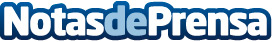 Páginas Amarillas ofrece los mejores consejos para impulsar una PYME en InternetEl 70% de las nuevas PYMES españolas cuenta con una web corporativa, pero ya no vale sólo con eso y, por ello, desde Páginas Amarillas ofrecen estos consejos.Datos de contacto:Páginas Amarillashttps://soluciones.paginasamarillas.es/Nota de prensa publicada en: https://www.notasdeprensa.es/paginas-amarillas-ofrece-los-mejores-consejos Categorias: Comunicación Marketing Emprendedores E-Commerce http://www.notasdeprensa.es